Applicant InformationPlease Include Two References (Preferably those familiar with your woodwork)Do we have permission to contact your references if more information is needed?   Yes                      NoPurpose of grant (check one)Biographical informationGive a brief description of your background, previous education and training, employment, and scholarly interests. Please include anything you feel is relevant to your current interests in pursuing this assistance.Grant PurposePlease tell how you will use this grant and how you will measure the success of the grant. Explain your interest and or background in period furniture, and how your current schooling or research would contribute to SAPFM’s goal of promoting American period furniture and craftsmanship.  Please send the following page to your references.   They should submit their letters of reference directly back to SAPFM at the following address: EducationGrant@SAPFM.orgLetter of ReferenceName of Applicant: ______________________________  Date:______________________                                      If you are recommending  this candidate for assistance, please explain why he or she is worthy of this scholarship grant and how you think it will benefit this candidate.  Please also describe your relationship to the candidate (e.g., relative, teacher, mentor), and if we can contact you for further information.   Name:_____________________Date:______________________Relationship to Candidate:________________________________________Please email completed reference letter to : EducationGrant@SAPFM.orgOther information relevant to your application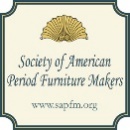 Please submit a portfolio of your work,  including 6-8 photos of projects you have completed or intend to complete.  This is also your opportunity to tell the committee why it should award the grant to you.Date of applicationNameAddressTelephoneEmailNameAddressTelephoneEmailNameAddressTelephoneEmailAttending a full-time course of study in woodworkingPursuing a scholarly studyAttending a woodworking-related eventConditionsThe number and size of the grant(s) will be determined by the Education Committee.Officers and employees of SAPFM are not eligible to receive a grant under this program but may nominate candidates.Professional woodworkers are not eligible to apply for grants to attend academic programs but may apply for assistance to pursue a scholarly study.A successful applicant accepts the grant with the explicit understanding that in the event that the applicant discontinues his or her studies during the academic period for which the grant was made, discontinues the scholarly study for which the grant was made, or fails to attend the event for which the grant was made, SAPFM may, at its sole discretion, require repayment of all or part of the total grant. The number, size and timing of grants are determined by the Education Committee and decisions of the committee are final.Submission of this application electronically by the applicant indicates that the applicant asserts that the statements made therein are accurate to the best of the applicant’s knowledge and that the applicant accepts the terms and conditions set forth in this application form.A successful applicant will be expected to write an article for a future SAPFM publication. 